.#16 count introS1: Side rock. Behind. Side. Cross. Kick-ball-cross. SideS2: Back rock. Kick-ball-cross. Side. Hold. Together. Side. Touch*Restart from beginning at this point during wall 3 replacing the touch at count 8 with a step Right beside Left(You will be facing 12 o’clock)S3: Quarter turn Right x 2. Back rock. Side. Behind & cross. SideS4: Back rock. Touch-ball-step. Forward rock. Back. PointS5: Quarter turn Right. Point Left. Together. Point Right. Cross. Step back. Side. Cross. SideS6: Back rock. Shuffle half turn Right. Back rock. Walk forward x 2S7: Step. Pivot half turn Left. Shuffle half turn Left. Back rock. Walk. PointS8: Jazz box quarter turn Right. Cross. Side rock. Cross shuffleStart againH.T.V.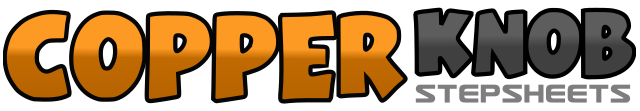 .......Compte:64Mur:2Niveau:Improver / Intermediate.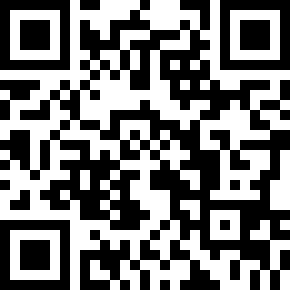 Chorégraphe:Gaye Teather (UK), Andrew Palmer (UK) & Sheila Palmer (UK) - August 2015Gaye Teather (UK), Andrew Palmer (UK) & Sheila Palmer (UK) - August 2015Gaye Teather (UK), Andrew Palmer (UK) & Sheila Palmer (UK) - August 2015Gaye Teather (UK), Andrew Palmer (UK) & Sheila Palmer (UK) - August 2015Gaye Teather (UK), Andrew Palmer (UK) & Sheila Palmer (UK) - August 2015.Musique:Honkytonkville - George Strait : (CD: Honkytonkville - iTunes & Amazon)Honkytonkville - George Strait : (CD: Honkytonkville - iTunes & Amazon)Honkytonkville - George Strait : (CD: Honkytonkville - iTunes & Amazon)Honkytonkville - George Strait : (CD: Honkytonkville - iTunes & Amazon)Honkytonkville - George Strait : (CD: Honkytonkville - iTunes & Amazon)........1 - 2Rock Left to side, Recover onto Right3 - 5Cross Left behind Right. Step Right to Right side. Cross Left over Right6&7Kick Right foot forward. Step Right beside Left. Cross Left over Right8Step Right to Right side1 - 2Rock back on Left. Recover onto Right3&4Kick Left foot forward. Step Left beside Right. Cross Right over Left5 - 6Step Left to Left side. Hold&7 - 8Step ball of Right beside Left. Step Left to Side. Touch Right beside Left1–2Quarter turn Right stepping forward on Right. Quarter turn Right stepping Left to Left side (Facing 6 o’clock)3 - 4Rock back Right behind Left. Recover onto Left5 - 6Step Right to Right side. Cross Left behind Right&7 - 8Step ball of Right beside Left. Cross Left over Right. Step Right to Right side1 - 2Rock back on Left. Recover onto Right3&4Touch Left beside Right. Step slightly back on Left. Step forward on Right5 - 6Rock forward on Left. Recover onto Right7 - 8Step back on Left. Point Right toe back1 - 2Quarter turn Right placing weight on Right (Facing 9 o’clock).  Point Left to Left side3 - 4Step Left beside Right. Point Right to Right side5 - 6Cross Right over Left. Step back on Left&7 - 8Step ball of Right beside Left. Cross Left over Right. Step Right to Right side1 - 2Rock back on Left. Recover onto Right3&4Shuffle half turn Right stepping Left. Right. Left (Facing 3 o’clock)5 - 6Rock back on Right. Recover onto Left7 - 8Walk forward Right. Left1 – 2Step forward on Right. Pivot half turn Left3&4Shuffle half turn Left stepping Right. Left. Right (Facing 3 o’clock)5 – 8Rock back on Left. Recover onto Right. Walk forward Left. Point Right to Right side1 – 2Cross Right over Left. Step back on Left3 – 4Quarter turn Right stepping Right to Right side. Cross Left over Right (Facing 6 o’clock)5 – 6Rock Right to Right side. Recover onto Left7&8Cross Right over Left. Step Left to Left side. Cross Right over Left